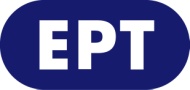 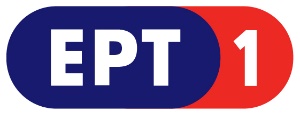 _________________________________________________________________________________________________________________________________________________________________________________________________________________________________                                                                                                               Πέμπτη 28.05.2020                                                                                                                                                                                                                                                                                                                                                                                                                                                                                                                                                                                                                                                                                                                                                                                                                                                                                        Τροποποιήσεις προγράμματος ΕΡΤ1ΚΥΡΙΑΚΗ 31  ΜΑΪΟΥ 2020..................................................................................................17.45 ΕΙΔΗΣΕΙΣ/Δελτίο στη Νοηματική  W18.00 Η ΜΗΧΑΝΗ ΤΟΥ ΧΡΟΝΟΥ (Ε) WΜε τον Χρίστο Βασιλόπουλο.Η «Μηχανή του Χρόνου» είναι μια εκπομπή που δημιουργεί ντοκιμαντέρ για ιστορικά γεγονότα και πρόσωπα. Επίσης παρουσιάζει αφιερώματα σε καλλιτέχνες και δημοσιογραφικές έρευνες για κοινωνικά ζητήματα που στο παρελθόν απασχόλησαν έντονα την ελληνική κοινωνία. «Σαντορίνη»Η «Μηχανή του χρόνου» με το Χρίστο Βασιλόπουλο, ταξιδεύει στην προϊστορική Θήρα, παρουσιάζει το μύθο της χαμένης Ατλαντίδας, εξερευνά τα μυστήρια του ηφαίστειου και ανακαλύπτει την δύναμη των ανθρώπων, που μετά τον καταστροφικό σεισμό του 1956 έχτισαν τη φήμη της Σαντορίνης στα πέρατα του κόσμου. Οι περισσότεροι γνωρίζουν το νησί των Κυκλάδων με την τεράστια τουριστική κίνηση, το μαγευτικό ηλιοβασίλεμα και το ανεπανάληπτο φυσικό τοπίο. Λίγοι όμως γνωρίζουν τα γεωλογικά φαινόμενα που δημιούργησαν την μορφολογία της, τον πολιτισμό που ανέπτυξε αλλά και τους μύθους που συνοδεύουν το όνομά της. Το 1600 π.Χ., 11 αιώνες πριν από την εποχή του Περικλή, οι κάτοικοι της αρχαίας Θήρας κατοικούσαν σε τριώροφα σπίτια, είχαν λιθόστρωτους δρόμους, πλατείες ακόμα και αποχετευτικό δίκτυο.Ο πολιτισμός αυτός καταστράφηκε από την Μινωική έκρηξη, την μεγαλύτερη έκρηξη που έχει δει η ανθρωπότητα τα τελευταία 10.000 χρόνια. Δισεκατομμύρια τόνοι ηφαιστειακής τέφρας εκτοξεύτηκαν μέχρι την στρατόσφαιρα, η μέση θερμοκρασία της γης έπεσε 6 βαθμούς Κελσίου για 3 χρόνια και ένα τσουνάμι ύψους 35 μέτρων συνέβαλε στην παρακμή του Μινωικού πολιτισμού και έφτασε μέχρι την Αίγυπτο.Η «Μηχανή του χρόνου» αναδεικνύει όλους τους σημαντικούς σταθμούς στην ιστορία της Σαντορίνης. Ταξιδεύει στις σύγχρονες εκρήξεις του ηφαιστείου το 1925 και το 1939, αλλά και στον σεισμό του 1956 που αποδείχθηκε «σωσμός», σύμφωνα με μια προφητική ρήση του Κων/νου Καραμανλή. Ξεδιπλώνει την καθημερινότητα των κατοίκων πριν από την τουριστική… έκρηξη της δεκαετίας του ΄70, την φτώχεια και τον καθημερινό τους μόχθο για επιβίωση. Το ηφαίστειο υπήρξε ο μεγαλύτερος σύμμαχος των Σαντορινιών. Σ’ αυτό χρωστούν τα μοναδικά και περιζήτητα προϊόντα του νησιού σε ολόκληρο τον κόσμο, όπως τα ντοματάκια, η φάβα και το περίφημο κρασί Βινσάντο. Εξαιτίας του ηφαιστείου ο αρχαίος οικισμός στο Ακρωτήρι έμεινε ανέπαφος για 3.700 χρόνια και σήμερα είναι μοναδικός στην Ευρώπη. Στο ηφαίστειο όμως οφείλεται και η ύπαρξη της μαγευτικής καλντέρας για την οποία εκατομμύρια επισκέπτες κάθε χρόνο απ’ όλο τον κόσμο επισκέπτονται τη χώρα μας.Ανάμεσα στις εικόνες που ξεχωρίζουν είναι οι εξής:-Πλάνα από την έκρηξη του ηφαιστείου στην Καμμένη το 1925.-Πλάνα από το σεισμό του 1956, τις καταστροφές στη Θήρα και την Οία και την κινηματογραφημένη περιοδεία του Κ. Καραμανλή στο νησί.-Πλάνα από τον αρχαιολογικό χώρο του προϊστορικού οικισμού στο Ακρωτήρι με το νέο βιοκλιματικό στέγαστρο, που καλύπτει 14 στρέμματα ανασκαφής.19.00 ΚΕΝΤΡΙΚΟ ΔΕΛΤΙΟ ΕΙΔΗΣΕΩΝ+ΑΘΛΗΤΙΚΑ+ΚΑΙΡΟΣ W..................................................................................................Δευτέρα 1η ΙΟΥΝΙΟΥ 2020.................................................................................................15.00 ΕΙΔΗΣΕΙΣ + ΑΘΛΗΤΙΚΑ + ΚΑΙΡΟΣ  W16.00 «ΑΣΦΑΛΩΣ...ΚΑΛΟΚΑΙΡΙ» WΕνημερωτική εκπομπή με τη Σταυρούλα Χριστοφιλέα18.00 ΕΙΔΗΣΕΙΣ/Δελτίο στη Νοηματική  W18.15 ΕΛΛΗΝΙΚΗ ΤΑΙΝΙΑ  W «Αχ αυτή η γυναίκα μου»20.00 Η ΜΗΧΑΝΗ ΤΟΥ ΧΡΟΝΟΥ (Ε)  WΜε τον Χρίστο Βασιλόπουλο.«Διονύσης Παπαγιαννόπουλος»Ο κωμικός που ξεκίνησε από το Διακοφτό Αχαΐας και παρά τις αντιξοότητες ξεπέρασε όλα τα εμπόδια και κατάκτησε τον κόσμο του θεάματος.Η εκπομπή παρακολουθεί τα πρώτα του βήματα, όταν ανέβαζε θεατρικές παραστάσεις με αυτοσχέδια σκηνικά και πρωταγωνιστές τους συνομηλίκους συγχωριανούς τους. Οι γονείς του ήταν αντίθετοι στην προοπτική να γίνει θεατρίνος, αλλά η θέληση του ήταν τόσο ισχυρή που τίποτα δεν μπορούσε να του σταθεί εμπόδιο. Ούτε και η αρχική απόρριψη του από την επιτροπή του Εθνικού Θεάτρου.Η «Μηχανή του χρόνου» φωτίζει τα δύσκολα χρόνια του πολέμου, όταν ο Παπαγιανόπουλος με το βαθμό του λοχία βρέθηκε στην πρώτη γραμμή του ελληνοϊταλικού πολέμου, αλλά και αργότερα στον αιματηρό εμφύλιο, όπου έζησε όλη τη φρίκη της αδελφοκτόνας αναμέτρησης.
Στα πρώτα του βήματα στον κινηματογράφο καταγράφεται ως ο «κακός», ενώ η μετάβαση του αργότερα σε ρόλους κωμικούς απογειώνει την καριέρα του. Γίνεται ο κινηματογραφικός πατέρας της Τζένης και της Αλίκης, ο γκρινιάρης διευθυντής και ο άτολμος σύζυγος.
Ο Νιόνιος αλλάζει όνομα, και γίνεται κυρ Γιώργης, όταν ο Δαλιανίδης αποφασίζει να επενδύσει στο μοναδικό του ταλέντο για να κάνει το θρυλικό σήριαλ Λούνα Παρκ. Το κοινό υποδέχεται τον πιο γλυκό γκρινιάρη της μικρής οθόνης, ενώ ο ίδιος προτιμά τη μοναξιά στην προσωπική του ζωή. Δεν παντρεύεται ποτέ παρά τις αναρίθμητες κατακτήσεις.Ο Παπαγιαννόπουλος έμεινε ενεργός στα καλλιτεχνικά δρώμενα μέχρι το τέλος της ζωής του. Έφυγε αιφνιδιαστικά το Πάσχα του 1984 σε ηλικία 72 ετών, αφήνοντας πίσω του περισσότερες από 130 ταινίες.Στην εκπομπή μιλούν οι δημοσιογράφοι: Σταμάτης Φιλιππούλης και Κάρολος Μωραΐτης, οι ηθοποιοί Κώστας Καζάκος, Μέλπω Ζαρόκωστα, Άννα Φόνσου, ο σκηνοθέτης Σπύρος Ευαγγελάτος, ο κριτικός θεάτρου Κώστας Γεωργουσόπουλος, ο κριτικός κινηματογράφου Αλέξανδρος Ρωμανός Λιζάρδος και ο ανιψιός του και ηθοποιός Τάκης Βλαστός, ενώ παρουσιάζεται και πλούσιο αρχειακό υλικό από παλιές συνεντεύξεις του Διονύση Παπαγιαννόπουλου.21.00 ΚΕΝΤΡΙΚΟ ΔΕΛΤΙΟ ΕΙΔΗΣΕΩΝ με την Αντριάνα Παρασκευοπούλου  W          ΑΘΛΗΤΙΚΑ+ΚΑΙΡΟΣ22.00  ΞΕΝΗ ΣΕΙΡΑ (E)     K12«ΝΤΕΤΕΚΤΙΒ ΜΕΡΝΤΟΧ» (MURDOCH MYSTERIES)  Σειρά μυστηρίου εποχής, παραγωγής Καναδά 2008-2016. Γενική υπόθεση: Η σειρά διαδραματίζεται στο Τορόντο στα 1890 – 1900, την εποχή των μεγάλων εφευρέσεων και ο Μέρντοχ μαζί με τους πιστούς συνεργάτες του και αγαπημένους ήρωες της σειράς,  χρησιμοποιεί πρωτοπόρες μεθόδους της επιστήμης για να διαλευκάνει μυστηριώδεις φόνους!Στο πλευρό του η αγαπημένη του σύζυγος, η γιατρός Τζούλια Όγκντεν, ο Τζορτζ Κράμπτρι, ο πιστός και λίγο αφελής αστυνομικός και ο διευθυντής του αστυνομικού τμήματος, Τόμας Μπράκενριντ, που απρόθυμα μεν, πάντα στο τέλος όμως, στηρίζει τον Μέρντοχ.Στον 10ο Κύκλο θα δούμε τον Μέρντοχ να σχεδιάζει την κοινή τους ζωή με την αγαπημένη του Τζούλια, η οποία όμως σιωπηλά υποφέρει από τύψεις που σκότωσε τη βασανίστριά της, την ψυχωτική Ίβα Πίαρς.Στην προσπάθειά της να ξεφύγει πηγαίνει με φίλες της σ’ έναν κοσμικό χορό στο Τορόντο, όπου  δολοφονείται μία κυρία που είχε βάλει σκοπό να παντρευτεί τον πιο περιζήτητο εργένη της καλής κοινωνίας του Τορόντο. Μια μεγάλη πυρκαγιά που ξεσπά ταυτόχρονα αλλού στην πόλη, αποσπά την αστυνομία και βάζει τη ζωή της Τζούλια σε μεγάλο κίνδυνο. Αργότερα, ο Μέρντοχ με την Τζούλια θα πρέπει να αντιμετωπίσουν το ενδεχόμενο να έστειλαν στη φυλακή τον λάθος άνθρωπο, έναν δολοφόνο πεπεισμένο ότι ζει μέσα του ο διάβολος, καθώς και ένα σωρό άλλες περιπέτειες και πρωτόγνωρες εμπειρίες. Ακόμη, εμπλέκονται στον κόσμο των καλλιστείων σκύλων, οι δρόμοι τους διασταυρώνονται με μια παρέα εφήβων που έχουν εμμονή με το θάνατο, ενώ μια παιδική φίλη του Μέρντοχ φαίνεται να εμπλέκεται σε δολοφονία. Η ερωτική ζωή του Κράμπτρι επίσης, γίνεται περιπετειώδης, καθώς έχει μεν σχέση με μία χορεύτρια, όταν όμως γνωρίζει μία ρεπόρτερ αρχίζουν οι αναταράξεις...Πρωταγωνιστούν οι Γιάνικ Μπίσον (στο ρόλο του ντετέκτιβ Ουίλιαμ Μέρντοχ), Τόμας Κρεγκ (στο ρόλο του επιθεωρητή Μπράκενριντ), Έλεν Τζόι (στο ρόλο της γιατρού Τζούλια Όγκντεν), Τζόνι Χάρις (στο ρόλο του αστυνομικού Τζορτζ Κράμπτρι). Επίσης, πολλοί guest stars εμφανίζονται στη σειρά. Βραβεία Τζέμινι:Καλύτερου έκτακτου ανδρικού ρόλου σε δραματική σειρά – 2008.Καλύτερης πρωτότυπης μουσικής επένδυσης σε πρόγραμμα ή σειρά – 2008, 2009.Καναδικό Βραβείο Οθόνης:Καλύτερου μακιγιάζ στην Τηλεόραση – 2015.Καλύτερης ενδυματολογίας στην Τηλεόραση – 2015.Επίσης, η σειρά απέσπασε και πολλές υποψηφιότητες.(10ος Κύκλος) - Επεισόδιο 3ο: « Γυναικεία υπόθεση» (A Study in Pink)Ο Μέρντοχ ανακαλύπτει ότι η παιδική του φίλη Φρέντι Πινκ (Ροζ), που έχει γίνει ιδιωτική ντετέκτιβ, ενδέχεται να έχει εμπλοκή με μια δολοφονία. Για να μάθει την αλήθεια, επιστρατεύει την τελευταία του εφεύρεση.23.00 «10»  WΜε τον Φάνη Παπαθανασίου και τη Νικόλ Λειβαδάρη24.00 ΕΙΔΗΣΕΙΣ+ΑΘΛΗΤΙΚΑ+ΚΑΙΡΟΣ  W00.15 ΣΗΜΕΙΟ ΣΥΝΑΝΤΗΣΗΣ   W     ΚΑΙΝΟΥΡΓΙΟ ΕΠΕΙΣΟΔΙΟ«Σωτήρης Καλυβάτσης - Κατερίνα Τσάβαλου»01.00 ΞΕΝΟ ΝΤΟΚΙΜΑΝΤΕΡ (Ε) «Αυτοκίνητα ορόσημα»  (Τα αυτοκίνητα της ντροπής)  Νυχτερινές Επαναλήψεις01.40 ΤΑΞΙΔΕΥΟΝΤΑΣ ΣΤΗΝ ΕΛΛΑΔΑ (Ε) «Κέρκυρα» W02.30 Η ΜΗΧΑΝΗ ΤΟΥ ΧΡΟΝΟΥ (Ε) ημέρας W03.30 ΣΗΜΕΙΟ ΣΥΝΑΝΤΗΣΗΣ (Ε) ημέρας W04.20 ΞΕΝΗ ΣΕΙΡΑ «ΝΤΕΤΕΚΤΙΒ ΜΕΡΝΤΟΧ» (Ε) ημέρας  05.10 ΣΑΝ ΣΗΜΕΡΑ ΤΟΝ 20ό ΑΙΩΝΑ (Ε) WTρίτη 2 ΙΟΥΝΙΟΥ 2020.................................................................................................15.00 ΕΙΔΗΣΕΙΣ + ΑΘΛΗΤΙΚΑ + ΚΑΙΡΟΣ  W16.00 «ΑΣΦΑΛΩΣ...ΚΑΛΟΚΑΙΡΙ» WΕνημερωτική εκπομπή με τη Σταυρούλα Χριστοφιλέα18.00 ΕΙΔΗΣΕΙΣ/Δελτίο στη Νοηματική  W18.15 ΕΛΛΗΝΙΚΗ ΤΑΙΝΙΑ  W«Δελησταύρου και υιός»Κωμωδία, παραγωγής 1957.Σκηνοθεσία: Αλέκος Σακελλάριος.Σενάριο: Αλέκος Σακελλάριος, Χρήστος Γιαννακόπουλος.Διεύθυνση φωτογραφία: Δήμος Σακελλαρίου.Μουσική: Μάνος Χατζιδάκις.Παίζουν: Βασίλης Λογοθετίδης, Τζένη Καρέζη, Ίλυα Λιβυκού, Δημήτρης Νικολαΐδης Στέφανος Στρατηγός, Μαρίκα Κρεββατά, Βαγγέλης Πρωτόπαππας, Γιώργος Γαβριηλίδης, Παύλος Καταπόδης.Διάρκεια: 91΄Υπόθεση: Ο Αντώνης Δελησταύρου, ένας μεσήλικας και χήρος εργοστασιάρχης, αναθέτει στο γιο του Γιώργο τη διεύθυνση του εργοστασίου με σκοπό να ξεκουραστεί, απαλλαγμένος από τις ευθύνες που είχε ως πατέρας και ως επιχειρηματίας και να προσπαθήσει, επιτέλους, να ξαναφτιάξει τη ζωή του. Όμως, η κακή του τύχη από τη μία και ο ζωηρός γιος του από την άλλη, δεν θα τον αφήσουν να πραγματοποιήσει το σχέδιό του.Διασκευή του ομότιτλου θεατρικού έργου των Αλέκου Σακελλάριου – Χρήστου Γιαννακόπουλου.20.00 Η ΜΗΧΑΝΗ ΤΟΥ ΧΡΟΝΟΥ (Ε)  WΜε τον Χρίστο Βασιλόπουλο. «Φιλοποίμην Φίνος» Α' ΜέροςΤη ζωή και την καριέρα του Φιλοποίμενα Φίνου που ταύτισε το όνομά του με τον ελληνικό κινηματογράφο παρουσιάζει η «Μηχανή του χρόνου» με τον Χρίστο Βασιλόπουλο.
Στο πρώτο μέρος του αφιερώματος περιγράφεται το δύσκολο κινηματογραφικό ξεκίνημα του Φίνου μέσα στην Κατοχή, που ενθουσίασε το κοινό, παρά την πείνα και τις κακουχίες.
Με το ξέσπασμα του πολέμου το 1940 βρέθηκε στην πρώτη γραμμή του μετώπου ως κινηματογραφιστής επικαίρων.Ο Χρίστος Βασιλόπουλος εντόπισε και παρουσιάζει σπάνιο αρχειακό υλικό από την απελευθέρωση και τις καταστροφές που άφησαν πίσω τους οι Γερμανοί, το οποίο τράβηξε με την κάμερα του ο Φίνος και άλλοι κινηματογραφιστές.Ο Φίνος είχε πάντα στο πλευρό του την αγαπημένη του Τζέλλα που τη γνώρισε όταν ήταν τραγουδίστρια. Η σχέση τους στην αρχή είχε περιπέτειες αλλά τελικά κατέληξαν μαζί,
Μετά τα Δεκεμβριανά, όταν η κατάσταση στην Αθήνα άρχισε να εξομαλύνεται, ο Φίνος επέστρεψε στην εταιρεία και την περίοδο εκείνη μαζί με τον Τζαβέλλα αλλά και τον Αλέκο Σακελλάριο τον οποίο προέτρεψε να γίνει σκηνοθέτης, γύρισαν τις πρώτες επιτυχίες.
Στην εκπομπή μιλούν ο Ιάσωνας Τριανταφυλλίδης, η συγγραφέας και βιογράφος του Φίνου Μαρικαίτη Καμβασινού, η θεατρική συγγραφέας Μάρω Μπορδάκου, ο Παναγιώτης Τιμογιαννάκης, ο κινηματογραφιστής Νίκος Καβουκίδης και σημερινοί συνεργάτες της εταιρείας Φίνος Φιλμ.21.00 ΚΕΝΤΡΙΚΟ ΔΕΛΤΙΟ ΕΙΔΗΣΕΩΝ με την Αντριάνα Παρασκευοπούλου  W            ΑΘΛΗΤΙΚΑ+ΚΑΙΡΟΣ22.00  ΞΕΝΗ ΣΕΙΡΑ (E)   K8 GR«ΟΙ ΠΕΡΙΠΕΤΕΙΕΣ ΤΟΥ ΗΡΑΚΛΗ ΠΟΥΑΡΟ»  (AGATHA CHRISTIE'S POIROT)  Αστυνομική-δραματική σειρά μυστηρίου, παραγωγής  Αγγλίας  2000-2006. Σκηνοθεσία:  Έντουαρντ  Μπένετ, Άντι Γουίλσον, Άντριου Γκριβ, Μπράιαν Φάρνχαμ κ.ά.Πρωταγωνιστούν:  Ντέιβιντ  Σάτσετ (Ηρακλής Πουαρό), Χιου  Φρέιζερ (Κάπτεν Χέιστινγκς),   Φίλιπ Τζάκσον (Αρχιεπιθεωρητής Τζαπ).   Η βραβευμένη σειρά, που προβάλλεται από την ΕΡΤ1, είναι βασισμένη στα αστυνομικά μυθιστορήματα και διηγήματα της Άγκαθα Κρίστι με τον αγαπημένο, αινιγματικό, εκκεντρικό και εξαιρετικά ευφυή διάσημο ντετέκτιβ Ηρακλή Πουαρό. Είναι  από τους πιο διάσημους  ντετέκτιβ  σε όλη τη μυθιστοριογραφία  και  πολλοί πιστεύουν πως είναι  και η μεγαλύτερη δημιουργία της  Άγκαθα Κρίστι.  Ο Βέλγος ντετέκτιβ πρωτοεμφανίστηκε το 1916,   πρωταγωνίστησε  σε 33 μυθιστορήματα και  65 διηγήματα και είναι ο μόνος φανταστικός χαρακτήρας που τιμήθηκε  με πρωτοσέλιδη νεκρολογία στην εφημερίδα «The New York Times».Ο Ηρακλής Πουαρό είναι διάσημος Βέλγος συνταξιούχος αστυνομικός, ο οποίος εγκαταστάθηκε μετά τον Α΄ Παγκόσμιο Πόλεμο στο Λονδίνο και εμπλέκεται  σε υποθέσεις δολοφονίας και μυστηρίου. Συνήθως συνοδεύεται από τον κομψό και αξιόπιστο  φίλο του τον  Κάπτεν  Χέιστινγκς και συνεργάζεται  με τον   φιλικό του αντίπαλο, τον ντετέκτιβ Αρχιεπιθεωρητή της Σκότλαντ Γιαρντ, Τζέιμς Τζαπ. Στον Πουαρό  αρέσει η τάξη και η συμμετρία παντού,  απεχθάνεται τη σκόνη, τα βρόμικα σπίτια και προτιμά  τους εσωτερικούς χώρους και ιδιαίτερα  την κεντρική θέρμανση το χειμώνα. Εκτιμά επίσης τη μέθοδο και το μεγαλύτερο εργαλείο γι’ αυτόν είναι να χρησιμοποιεί τα «μικρά γκρι κύτταρα» του εγκεφάλου, ιδιαίτερα για την επίλυση  εγκλήματος.  Χλευάζει μεθόδους, όπως η συλλογή στάχτης του τσιγάρου, η αναζήτηση  ενδείξεων με μεγεθυντικό φακό ή η λήψη δακτυλικών αποτυπωμάτων. Πιστεύει ότι κάθε  έγκλημα μπορεί να λυθεί απλά, εάν καθίσεις σε μια πολυθρόνα και σκεφτείς, τοποθετώντας τα κομμάτια του παζλ σωστά.Φυσικά, το  μουστάκι του Πουαρό είναι εξίσου γνωστό, όπως τα «μικρά γκρι κύτταρα».  Είναι πολύ περήφανος για το κερωμένο μαύρο μουστάκι του και είναι πάντα σχολαστικά ντυμένος από την κορφή μέχρι τα λουστρίνι παπούτσια του.Η σειρά έχει βραβευτεί με το   BAFTA TV  Awards, καθώς και δύο φορές με το On Line Film and Television Association.(Κύκλος 7ος). «Η δολοφονία του Ρότζερ Ακρόιντ» (The murder of Roger Ackroyd)Σ’ αυτό το επεισόδιο, παραγωγής Αγγλίας 2000, πρωταγωνιστούν οι Ντέιβιντ Σάτσετ (στο ρόλο του Ηρακλή Πουαρό), Φίλιπ Τζάκσον (στο ρόλο του Αρχιεπιθεωρητή Τζέιμς Τζαπ), Όλιβερ Φορντ Ντέιβις, Μάλκολμ Τέρις, Σελίνα Καντέλ, Φλόρα Μοντγκόμερι, Νάιτζελ Κουκ. Σκηνοθεσία: Άντριου Γκριβ.Σενάριο: Κλάιβ Έξτον.Υπόθεση: Στο επεισόδιο αυτό  βρίσκουμε τον αγαπημένο Βέλγο ντετέκτιβ, Ηρακλή Πουαρό, να έχει πρόσφατα συνταξιοδοτηθεί και αποσυρθεί σ’ ένα όμορφο και ήσυχο χωριό στην επαρχία της Αγγλίας, απολαμβάνοντας την ενασχόλησή του με τον κήπο του.  Η ήσυχη ζωή του, όμως, σύντομα θα διαταραχθεί, καθώς καλείται να εξιχνιάσει το φόνο του πλούσιου βιομήχανου Ρότζερ Ακρόιντ με τη βοήθεια του τοπικού γιατρού Σέπαρντ. Ο Ρότζερ Ακρόιντ, γείτονας του Πουαρό, βρίσκεται από το δόκτορα Σέπαρντ, δολοφονημένος στο γραφείο του σπιτιού του. Καθώς όλοι στο σπίτι είναι ύποπτοι  και τα πάντα πιθανά, περνούν από την εξονυχιστική εξέταση του Πουαρό. Από την υπηρέτρια που έχει μόλις απολυθεί μέχρι τον προσωπικό του γραμματέα, τον οποίο ο Ακρόιντ αντιπαθούσε ανοικτά. Ούτε η άπληστη κουνιάδα του και η αξιολάτρευτη κόρη της είναι υπεράνω πάσης υποψίας. Αλλά και κανείς δεν μπορεί να εξηγήσει την ξαφνική εξαφάνιση του υιοθετημένου γιου του Ραλφ, ο οποίος έχει πολλά να κερδίσει από το θάνατο του Ακρόιντ. Με τη βοήθεια του γιατρού Σέπαρντ και της ιδιόρρυθμης αδελφής του Κάρολιν, ο Πουαρό και ο παλιός του συνεργάτης στις εξιχνιάσεις δολοφονιών Αρχιεπιθεωρητής της Σκότλαντ Γιαρντ, Τζέιμς Τζαπ, αρχίζουν να ξετυλίγουν το κουβάρι μιας πλεκτάνης εκβιασμού, φθόνου και δολοφονίας.Η ιστορία είναι βασισμένη στο βιβλίο της Άγκαθα Κρίστι «The murder of Roger Ackroyd» («Ποιος σκότωσε τον Ρότζερ Ακρόιντ»), που πρωτοδημοσιεύθηκε το 1926 αλλά -σχεδόν ένα αιώνα αργότερα- παραμένει,  ένα έξοχο δείγμα του είδους του και έχει ψηφιστεί από την Ένωση Συγγραφέων Αστυνομικής Λογοτεχνίας ως «το καλύτερο αστυνομικό μυθιστόρημα που γράφτηκε ποτέ».       24.00 ΕΙΔΗΣΕΙΣ+ΑΘΛΗΤΙΚΑ+ΚΑΙΡΟΣ  W00.15 «10»  WΜε τον Φάνη Παπαθανασίου και τη Νικόλ Λειβαδάρη01.15 ΞΕΝΟ ΝΤΟΚΙΜΑΝΤΕΡ (Ε) «Αυτοκίνητα ορόσημα»  (Αυτοκίνητα της υπαίθρου) GRΝυχτερινές Επαναλήψεις02.00 ΤΑΞΙΔΕΥΟΝΤΑΣ ΣΤΗΝ ΕΛΛΑΔΑ (Ε) «Παξοί – Τζουμέρκα» W02.30 Η ΜΗΧΑΝΗ ΤΟΥ ΧΡΟΝΟΥ (Ε) ημέρας W03.30 ΞΕΝΗ ΣΕΙΡΑ «ΟΙ ΠΕΡΙΠΕΤΕΙΕΣ ΤΟΥ ΗΡΑΚΛΗ ΠΟΥΑΡΟ» (Ε) ημέρας  GR05.10 ΣΑΝ ΣΗΜΕΡΑ ΤΟΝ 20ό ΑΙΩΝΑ (Ε) WTετάρτη 3 ΙΟΥΝΙΟΥ 2020.................................................................................................15.00 ΕΙΔΗΣΕΙΣ + ΑΘΛΗΤΙΚΑ + ΚΑΙΡΟΣ  W16.00 «ΑΣΦΑΛΩΣ...ΚΑΛΟΚΑΙΡΙ» WΕνημερωτική εκπομπή με τη Σταυρούλα Χριστοφιλέα18.00 ΕΙΔΗΣΕΙΣ/Δελτίο στη Νοηματική  W18.15 ΕΛΛΗΝΙΚΗ ΤΑΙΝΙΑ  W«Ο άνθρωπος ρολόι» Κωμωδία, παραγωγής 1972.Σκηνοθεσία: Γιώργος Παπακώστας.Σενάριο: Ναπολέων Ελευθερίου, Ερρίκος Θαλασσινός.Φωτογραφία: Γιώργος Τσακίρης.Μουσική σύνθεση: Χρήστος Καρανικόλας.Παίζουν: Νίκος Σταυρίδης, Μαίρη Κυβέλου, Αντώνης Παπαδόπουλος, Μανώλης Δεστούνης, Σωτήρης Τζεβελέκος, Αλέκα Στρατηγού, Μαρίνα Παυλίδου, Νίκος Θηβαίος, Γιώργος Γρηγορίου, Γιάννης Πετράκης, Κώστας Ρήγας, Γιώργος Χαδίνης.Διάρκεια: 94΄Υπόθεση: Ο Οδυσσέας Ακριβός είναι ωρολογοποιός και θέλει και στη ζωη του όλα να πηγαίνουν ρολόι. Όμως, θα τον αποσυντονίσει ο θάνατος του συνεταίρου του και τα καμώματα των παιδιών του, Άγγελου και Κάτιας. Θα προσπαθήσει να βάλει και πάλι τη ζωή του σε τάξη, ξεκινώντας από τη χήρα του συνεταίρου του, Ηλέκτρα...20.00 Η ΜΗΧΑΝΗ ΤΟΥ ΧΡΟΝΟΥ (Ε)  WΜε τον Χρίστο Βασιλόπουλο.«Φιλοποίμην Φίνος: Οι μεγάλες στιγμές του Κινηματογράφου» Β' ΜέροςΤο δεύτερο μέρος του αφιερώματος στη ζωή και την καριέρα του Φιλοποίμενα Φίνου, παρουσιάζει η «Μηχανή του χρόνου» με τον Χρίστο Βασιλόπουλο.Μετά το δύσκολο ξεκίνημα μέσα στην Κατοχή, ο Φίνος έχοντας στο πλευρό του τους καλύτερους συγγραφείς, σκηνοθέτες και τεχνικούς κατάφερε να φτάσει τη Φίνος Φιλμ στην απόλυτη ακμή της τη δεκαετία του ’60.Ο «κατσαβιδάκιας» όπως τον φώναζαν επειδή είχε πάντα μαζί του ένα κατσαβίδι και διόρθωνε μηχανές, μαζί με τον Γιάννη Δαλιανίδη εισήγαγαν στον ελληνικό κινηματογράφο δύο νέα είδη που έσπασαν ταμεία. Το νεορεαλιστικό δράμα που ξεκίνησε με τον «Κατήφορο» και το μιούζικαλ που ξεκίνησε με το «Μερικοί το προτιμούν κρύο».Ο Χρίστος Βασιλόπουλος συνομίλησε με πρωταγωνιστές και συνεργάτες του Φίνου όπως η Ζωή Λάσκαρη, ο Κώστας Βουτσάς, η Μάρθα Καραγιάννη, ο Μίμης Πλέσσας ο Φαίδων Γεωργίτσης κ.α. και παρουσιάζει άγνωστες ιστορίες από τα παρασκήνια.Μέσα από τις διηγήσεις σκιαγραφείται ο χαρακτήρας του Φίνου, αλλά και μια ολόκληρη εποχή που άφησε ιστορία στη μεγάλη οθόνη.Αναλύεται επίσης η σχέση του με την Αλίκη αποτελεί ξεχωριστό κεφάλαιο στη ζωή του και παρουσιάζονται φωτογραφίες από το αρχείο της Φίνος Φιλμ.Η Ζωή Λάσκαρη αποκαλύπτει γιατί δεν δέχτηκε να την υιοθετήσει ο Φίνος και παλιοί συνεργάτες του περιγράφουν τα δύσκολα χρόνια της ασθένειάς του και της πτώσης της εταιρείας του.Στην εκπομπή μιλούν οι: Μίμης Πλέσσας, Ζωή Λάσκαρη, Κώστας Βουτσάς, Μάρθα Καραγιάννη, Γιάννης Βογιατζής, Φαίδων Γεωργίτσης, Μέλπω Ζαρόκωτσα, Άγγελος Αντωνόπουλος, Ιάσων Τριανταφυλλίδης και συνεργάτες της Φίνος Φιλμ.21.00 ΚΕΝΤΡΙΚΟ ΔΕΛΤΙΟ ΕΙΔΗΣΕΩΝ με την Αντριάνα Παρασκευοπούλου  W            ΑΘΛΗΤΙΚΑ+ΚΑΙΡΟΣ22.00  ΞΕΝΗ ΣΕΙΡΑ (E)      K8 GR«ΟΙ ΠΕΡΙΠΕΤΕΙΕΣ ΤΟΥ ΗΡΑΚΛΗ ΠΟΥΑΡΟ»  (AGATHA CHRISTIE'S POIROT)  Αστυνομική-δραματική σειρά μυστηρίου, παραγωγής  Αγγλίας  2000-2006. (Κύκλος 7ος). «Ο θάνατος του λόρδου Έντγκαρ» (Lord Edgware Dies)Ύστερα από ένα μικρό διάλειμμα στην ήσυχη αγγλική ύπαιθρο, ο Ηρακλής Πουαρό επιστρέφει στο Λονδίνο, όπου ένα βράδυ σε μια παράσταση γνωρίζει τη διάσημη ηθοποιό Τζέιν Γουίλκινσον. Ο Πουαρό, γοητευμένος από τη νεαρή ηθοποιό, δέχεται να τη βοηθήσει όταν εκείνη του ζητάει να αναλάβει την υπόθεση του διαζυγίου της και να απαλλαγεί από τον βάναυσο και αφόρητο σύζυγό της, λόρδο Έντγκαρ. Ο Πουαρό, προς μεγάλη του έκπληξη, όταν επισκέπτεται τον λόρδο Έντγκαρ, μαθαίνει ότι εκείνος ήδη έχει συναινέσει για το διαζύγιο. Είκοσι τέσσερις ώρες μετά την επίσκεψη του Πουαρό, ο λόρδος Έντγκαρ βρίσκεται δολοφονημένος στη βιβλιοθήκη του σπιτιού του. Όμως, όλοι οι πιθανοί ύποπτοι έχουν ακλόνητο άλλοθι για το βράδυ της δολοφονίας. Ο Πουαρό θα κληθεί να εξιχνιάσει αυτή τη μυστηριώδη και εξαιρετικά μπλεγμένη υπόθεση και θα ανακαλύψει πως τίποτα δεν είναι όπως φαίνεται στο λαμπερό κόσμο του θεάτρου και της αριστοκρατίας. Στη διαλεύκανση της υπόθεσης έχει στον πλευρό του τον Αρχιεπιθεωρητή Τζαπ, τον επιστήθιο φίλο του Άρθουρ Χάστιγκς, καθώς και την ικανότατη γραμματέα του Μις Λέμον. Το επεισόδιο βασίζεται στο μυθιστόρημα της Άγκαθα Κρίστι «Lord Edgware Dies» («Στοίχημα με τον Διάβολο»), γνωστό επίσης και με τον τίτλο «Thirteen at dinner»  («Δεκατρείς σε δείπνο»), το οποίο η συγγραφέας ολοκλήρωσε κατά τη διάρκεια των διακοπών της στη Ρόδο το 1933.  24.00 ΕΙΔΗΣΕΙΣ+ΑΘΛΗΤΙΚΑ+ΚΑΙΡΟΣ  W00.15 «10»  WΜε τον Φάνη Παπαθανασίου και τη Νικόλ Λειβαδάρη01.15 ΞΕΝΟ ΝΤΟΚΙΜΑΝΤΕΡ (Ε) «Αυτοκίνητα ορόσημα»  (Κεραυνοί της ασφάλτου) GRΝυχτερινές Επαναλήψεις02.00 ΤΑΞΙΔΕΥΟΝΤΑΣ ΣΤΗΝ ΕΛΛΑΔΑ (Ε) «Βίκος» W02.30 Η ΜΗΧΑΝΗ ΤΟΥ ΧΡΟΝΟΥ (Ε) ημέρας W03.30 ΞΕΝΗ ΣΕΙΡΑ «ΟΙ ΠΕΡΙΠΕΤΕΙΕΣ ΤΟΥ ΗΡΑΚΛΗ ΠΟΥΑΡΟ» (Ε) ημέρας  GR05.10 ΣΑΝ ΣΗΜΕΡΑ ΤΟΝ 20ό ΑΙΩΝΑ (Ε) WΠέμπτη 4 ΙΟΥΝΙΟΥ 2020.................................................................................................15.00 ΕΙΔΗΣΕΙΣ + ΑΘΛΗΤΙΚΑ + ΚΑΙΡΟΣ  W16.00 «ΑΣΦΑΛΩΣ...ΚΑΛΟΚΑΙΡΙ» WΕνημερωτική εκπομπή με τη Σταυρούλα Χριστοφιλέα18.00 ΕΙΔΗΣΕΙΣ/Δελτίο στη Νοηματική  W18.15 ΕΛΛΗΝΙΚΗ ΤΑΙΝΙΑ  W«Καπετάν φάντης μπαστούνι»20.00 Η ΜΗΧΑΝΗ ΤΟΥ ΧΡΟΝΟΥ (Ε)  WΜε τον Χρίστο Βασιλόπουλο.«Ντίνος Ηλιόπουλος»Η έρευνα φωτίζει την πρώτη περίοδο της ζωής του, στην κοσμοπολίτικη Μασσαλία, όπου βρέθηκε ο έμπορος πατέρας του. Εκεί, όπου ο μικρός Ντίνος επηρεάστηκε από τον κόσμο της Έβδομης Τέχνης και αργότερα θέλησε να γίνει ηθοποιός. Ο Ηλιόπουλος όμως, έζησε την οικονομική καταστροφή μέσα από το παγκόσμιο κραχ της δεκαετίας του ’30 αφού η οικογενειακή επιχείρηση πτώχευσε. Νωρίτερα, ο ίδιος βρέθηκε αντιμέτωπος με το θάνατο, καθώς είχε χτυπηθεί από κοιλιακό τύφο και είχε πέσει σε κώμα. Το μικρό αγόρι με την αστεία μύτη και την ιδιαίτερη κίνηση, τα κατάφερε. Η «Μηχανή του χρόνου» βρήκε τα σημάδια του μεγάλου κωμικού στο χρόνο, όταν επέστρεψε στην Ελλάδα και επιχείρησε να δώσει εξετάσεις στο Εθνικό Θέατρο. Οι εξεταστές του όμως, τον «έκοψαν» ως ακατάλληλο. Η ζωή για τον Ντίνο Ηλιόπουλο ήταν πάντα μια πρόκληση, την οποία κέρδισε με το σπαθί του τα επόμενα χρόνια στο πανί και στο σανίδι.Στην εκπομπή μιλούν ο Κώστας Βουτσάς, η Μάρθα Καραγιάννη, η Μάρω Κοντού, η Άννα Φόνσου, ο Δημήτρης Καλλιβωκάς, η Μέλπω Ζαρόκωστα, ο Βαγγέλης Πλοιός, οι κόρες του, Εβίτα και Χίλντα, ο ανιψιός του, Ηλίας Δημητρίου, ο κριτικός θεάτρου Κώστας Γεωργουσόπουλος, ο κριτικός κινηματογράφου Αλέξανδρος Ρωμανός Λιζάρδος, ο βιογράφος του, Μάκης Δελαπόρτας, καθώς και η μαθήτριά του Δέσποινα Δρεπανιά.21.00 ΚΕΝΤΡΙΚΟ ΔΕΛΤΙΟ ΕΙΔΗΣΕΩΝ με την Αντριάνα Παρασκευοπούλου  W            ΑΘΛΗΤΙΚΑ+ΚΑΙΡΟΣ22.00  ΞΕΝΗ ΣΕΙΡΑ (E)     K12«ΝΤΕΤΕΚΤΙΒ ΜΕΡΝΤΟΧ» (MURDOCH MYSTERIES)        Σειρά μυστηρίου εποχής , παραγωγής Καναδά 2008-2016.(10ος Κύκλος) - «Μεγάλη πυρκαγιά» (Α΄ Μέρος) (Great Balls of FireO Μέρντοχ υποψιάζεται τις αντίζηλες μιας νεαρής κοσμικής κοπέλας για τη δολοφονία της. Ο λόγος, η αντιζηλία για τα μάτια ενός περιζήτητου εργένη της καλής κοινωνίας του Τορόντο.23.00 «10»  WΜε τον Φάνη Παπαθανασίου και τη Νικόλ Λειβαδάρη24.00 ΕΙΔΗΣΕΙΣ+ΑΘΛΗΤΙΚΑ+ΚΑΙΡΟΣ  W00.15 ΞΕΝΗ ΣΕΙΡΑ   - Α' ΤΗΛΕΟΠΤΙΚΗ ΜΕΤΑΔΟΣΗ    GR«Η ΩΡΑ ΤΗΣ ΠΤΩΣΗΣ» (THE FALL) (Β΄ Κύκλος)  Κ16 Αστυνομική σειρά μυστηρίου, συμπαραγωγής Αγγλίας-Ιρλανδίας 2013-2016.Eπεισόδιο 1ο. Δέκα μέρες έχουν περάσει από τότε που ο Σπέκτορ είπε στην Γκίμπσον ότι δεν πρόκειται να τον πιάσει. Η Γκίμπσον προσπαθεί να βοηθήσει την κοπέλα που επέζησε μετά την επίθεση του κατά συρροήν δολοφόνου, για να μπορέσει να τον ανακαλέσει στη μνήμη της και να βοηθήσει στις έρευνες της αστυνομίας. Ο Σπέκτορ καλείται να αντιμετωπίσει ζητήματα που είχε αφήσει σε εκκρεμότητα, όταν είχε φύγει για τη Σκοτία. Όταν επιστρέφει στο Μπέλφαστ ανακαλύπτει ότι κάποιο άτομο από το παρελθόν του βοηθά την αστυνομία. Αναγκάζεται να αλλάξει τα σχέδιά του και οι συνέπειες είναι τρομακτικές.          01.15 ΞΕΝΟ ΝΤΟΚΙΜΑΝΤΕΡ (Ε) «Αυτοκίνητα ορόσημα»  (Αυτοκίνητα του μέλλοντος) GRΝυχτερινές Επαναλήψεις02.00 ΤΑΞΙΔΕΥΟΝΤΑΣ ΣΤΗΝ ΕΛΛΑΔΑ (Ε) «Αχελώος» , Α' και Β' Μέρος W03.30 Η ΜΗΧΑΝΗ ΤΟΥ ΧΡΟΝΟΥ (Ε) ημέρας W04.30 ΞΕΝΗ ΣΕΙΡΑ «ΝΤΕΤΕΚΤΙΒ ΜΕΡΝΤΟΧ» (Ε) ημέρας  05.15 ΣΑΝ ΣΗΜΕΡΑ ΤΟΝ 20ό ΑΙΩΝΑ (Ε) WΠαρασκευή 5 ΙΟΥΝΙΟΥ 2020.................................................................................................15.00 ΕΙΔΗΣΕΙΣ + ΑΘΛΗΤΙΚΑ + ΚΑΙΡΟΣ  W16.00 «ΑΣΦΑΛΩΣ...ΚΑΛΟΚΑΙΡΙ» WΕνημερωτική εκπομπή με τη Σταυρούλα Χριστοφιλέα18.00 ΕΙΔΗΣΕΙΣ/Δελτίο στη Νοηματική  W18.15 ΕΛΛΗΝΙΚΗ ΤΑΙΝΙΑ  W«Γάμος αλά ελληνικά» 20.00  Η ΜΗΧΑΝΗ ΤΟΥ ΧΡΟΝΟΥ (Ε) Με τον Χρίστο Βασιλόπουλο.«Γεωργία Βασιλειάδου»Η Γεωργία Βασιλειάδου, η «ωραία των Αθηνών» που χρειάστηκε ν’ αλλάξει όνομά της για να κάνει καριέρα στο θέατρο. Η άγνωστη ζωή της μεγάλης κωμικού, ως τραγουδίστρια της Λυρικής σκηνής και το μεγάλο, αναπάντεχο, άλμα της στη μεγάλη οθόνη.Η έρευνα φωτίζει την πρώτη περίοδο της ζωής και της καριέρας της, όταν ήταν ακόμα μία άσημη τραγουδίστρια. Αν και η οικογένεια της, αρχικά είχε αντιρρήσεις για τις καλλιτεχνικές επιλογές της, η Βασιλειάδου τους διέψευσε και τους ανάγκασε να την χειροκροτήσουν. Σύντομα έγινε το alter ego της Μαρίκας Κοτοπούλη, μίας από τις σημαντικότερες Ελληνίδες ηθοποιούς στο θέατρο. Ωστόσο, η καριέρα της Γεωργίας Βασιλειάδου άλλαξε απρόσμενα, όταν σε ηλικία 40 ετών, συνάντησε τυχαία τον Αλέκο Σακελλάριο σ΄ ένα καφενείο ηθοποιών. Πολύ σύντομα αναδείχτηκε σε πρωταγωνίστρια της ελληνικής κωμωδίας και αγαπήθηκε από το κοινό με τον οξύμωρο τίτλο της πιο ωραίας άσχημης του ελληνικού κινηματογράφου. Οι φωτογραφίες που εντόπισε η εκπομπή, δικαιώνουν όσους υποστηρίζουν με επιμονή, ότι η Βασιλειάδου στα νιάτα της υπήρξε μια ελκυστική γυναίκα, που είχε πολλές κατακτήσεις!Στην εκπομπή μιλούν η κόρη της, Φωτεινή Αποστολίδου, η Δέσποινα Στυλιανοπούλου, η Έλσα Ρίζου, ο ποιητής και εκδότης Γιώργος Χρονάς, ο κριτικός θεάτρου Κώστας Γεωργουσόπουλος, η ιστορικός κινηματογράφου Αγγελική Μυλωνάκη, η σεναριογράφος και θεατρική συγγραφέας Μάρω Μπουρδάκου, ο δημοσιογράφος Σταμάτης Φιλιππούλης, ο χορογράφος Δημήτρης Ιβάνωφ, ενώ παρουσιάζεται πλούσιο αρχειακό υλικό από συνεντεύξεις του Μίμη Φωτόπουλου στην ΕΡΤ.Η «Μηχανή του χρόνου» συνθέτει το πορτρέτο της αγαπημένης ηθοποιού και φωτίζει άγνωστες πλευρές της ζωής της, όπως η πολιτική και η φιλανθρωπία.21.00 ΚΕΝΤΡΙΚΟ ΔΕΛΤΙΟ ΕΙΔΗΣΕΩΝ με την Αντριάνα Παρασκευοπούλου  W            ΑΘΛΗΤΙΚΑ+ΚΑΙΡΟΣ22.00  ΞΕΝΗ ΣΕΙΡΑ (E)     K12«ΝΤΕΤΕΚΤΙΒ ΜΕΡΝΤΟΧ» (MURDOCH MYSTERIES)        Σειρά μυστηρίου εποχής, παραγωγής Καναδά 2008-2016.(10ος Κύκλος) - Επεισόδιο 2ο: «Στην παραζάλη του χορού» (Β΄ Μέρος) (Great Balls of Fire) [Part II]Μια μεγάλη πυρκαγιά μαίνεται στο Τορόντο και περιπλέκει την έρευνα του Μέρντοχ στις δολοφονίες δύο νεαρών γυναικών.23.00  ΑΥΤΟΣ ΚΑΙ Ο ΑΛΛΟΣ  WΜε τον Θοδωρή Βαμβακάρη και τον Τάκη Γιαννούτσο23.45 Σαν Σήμερα τον 20ο Αιώνα (Ε)24.00 ΕΙΔΗΣΕΙΣ+ΑΘΛΗΤΙΚΑ+ΚΑΙΡΟΣ  W00.15 ΞΕΝΗ ΣΕΙΡΑ   - Α' ΤΗΛΕΟΠΤΙΚΗ ΜΕΤΑΔΟΣΗ    GR«Η ΩΡΑ ΤΗΣ ΠΤΩΣΗΣ» (THE FALL) (Β΄ Κύκλος)  Κ16 Αστυνομική σειρά μυστηρίου, συμπαραγωγής Αγγλίας-Ιρλανδίας 2013-2016.Eπεισόδιο 2ο.  Ο Σπέκτορ μπαίνει στο σπίτι της Ρόουζ Σταγκ και την απάγει μέσα στη νύχτα. Οι χειρότεροι φόβοι της γυναίκας γίνονται πραγματικότητα, όταν της λέει ότι γνωρίζει για τη συνεργασία της με την αστυνομία. Μετά την εξαφάνιση της Ρόουζ, η πίεση γίνεται ασφυκτική. Η Γκίμπσον αναγκάζεται να αντιμετωπίσει το γεγονός ότι τα λόγια της οδήγησαν τον Σπέκτορ στη Ρόουζ και γι’ αυτό θέλει πάση θυσία να εντοπίσει τη Ρόουζ και να συλλάβει τον δολοφόνο.Νυχτερινές Επαναλήψεις01.15 ΤΑΞΙΔΕΥΟΝΤΑΣ ΣΤΗΝ ΕΛΛΑΔΑ (Ε) «Νεπάλ, Α' και Β' Μέρος» W03.15 Η ΜΗΧΑΝΗ ΤΟΥ ΧΡΟΝΟΥ (Ε) ημέρας W04.15 ΞΕΝΗ ΣΕΙΡΑ «ΝΤΕΤΕΚΤΙΒ ΜΕΡΝΤΟΧ» (Ε) ημέρας  05.00 ΑΥΤΟΣ  ΚΑΙ Ο ΑΛΛΟΣ (Ε) ημέρας W05.45 ΣΑΝ ΣΗΜΕΡΑ ΤΟΝ 20ο ΑΙΩΝΑ (Ε) W